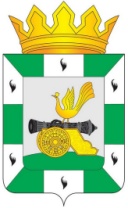 МУНИЦИПАЛЬНОЕ ОБРАЗОВАНИЕ«СМОЛЕНСКИЙ РАЙОН» СМОЛЕНСКОЙ ОБЛАСТИСМОЛЕНСКАЯ РАЙОННАЯ ДУМАРЕШЕНИЕот 31 января 2019 года               № 8О внесении изменений в Положение о финансовом управлении Администрации муниципального образования «Смоленский район» Смоленской области, утвержденное решением Смоленской районной Думы 
от 23 октября 2014 года № 68 На основании Указа Президента Российской Федерации от 21 декабря 2017 года № 618 «Об основных направлениях государственной политики по развитию конкуренции» и руководствуясь Уставом муниципального образования «Смоленский район» Смоленской области, Смоленская районная Дума РЕШИЛА: 1. Внести в Положение о финансовом управлении Администрации муниципального образования «Смоленский район» Смоленской области, утвержденное решением Смоленской районной Думы от 23 октября 2014 года № 68 (газета «Сельская правда», 2014, 30 октября, № 50 (7366); 2016, 13 мая, № 36 (7485) следующие изменения:1) пункт 5 раздела 1 дополнить подпунктом 5.1 следующего содержания:«5.1. Финансовое управление обеспечивает при реализации своих полномочий приоритет целей и задач по развитию конкуренции на товарных рынках в установленной сфере деятельности.».2) пункт 1 раздела 2 дополнить подпунктом 1.12 следующего содержания: «1.12. Обеспечивает при реализации своих полномочий приоритет целей и задач по развитию конкуренции на товарных рынках в установленной сфере деятельности.».2. Настоящее решение вступает в силу после его официального опубликования.Глава муниципального образования «Смоленский район» Смоленской области                          О.Н. ПавлюченковаПредседатель  Смоленской районной Думы                                                            С.Е. Эсальнек